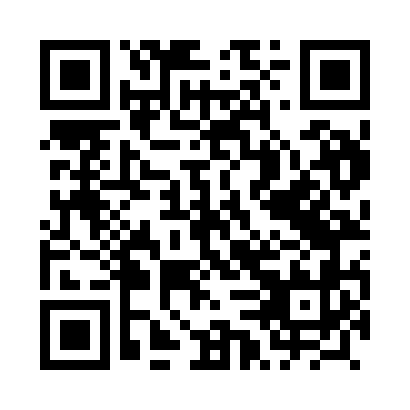 Prayer times for Kurozwecz, PolandWed 1 May 2024 - Fri 31 May 2024High Latitude Method: Angle Based RulePrayer Calculation Method: Muslim World LeagueAsar Calculation Method: HanafiPrayer times provided by https://www.salahtimes.comDateDayFajrSunriseDhuhrAsrMaghribIsha1Wed2:385:1712:526:028:2710:582Thu2:385:1512:526:038:2910:583Fri2:375:1312:526:048:3110:594Sat2:365:1112:526:058:3311:005Sun2:355:0912:526:078:3511:016Mon2:345:0712:526:088:3711:017Tue2:335:0612:516:098:3811:028Wed2:335:0412:516:108:4011:039Thu2:325:0212:516:118:4211:0410Fri2:315:0012:516:128:4411:0411Sat2:304:5812:516:138:4511:0512Sun2:304:5612:516:148:4711:0613Mon2:294:5512:516:158:4911:0614Tue2:284:5312:516:168:5111:0715Wed2:284:5112:516:178:5211:0816Thu2:274:5012:516:188:5411:0917Fri2:264:4812:516:198:5611:0918Sat2:264:4612:516:208:5711:1019Sun2:254:4512:516:218:5911:1120Mon2:244:4312:526:229:0011:1221Tue2:244:4212:526:229:0211:1222Wed2:234:4112:526:239:0411:1323Thu2:234:3912:526:249:0511:1424Fri2:224:3812:526:259:0711:1425Sat2:224:3712:526:269:0811:1526Sun2:224:3512:526:279:0911:1627Mon2:214:3412:526:289:1111:1628Tue2:214:3312:526:289:1211:1729Wed2:204:3212:526:299:1311:1830Thu2:204:3112:536:309:1511:1831Fri2:204:3012:536:319:1611:19